Mobilité Experts 2017 Candidature dans le cadre d’un accueil de l’expert pour enseignement de haut niveau  Candidature dans le cadre d’un accueil de l’expert pour une contribution à l’avancement de projets de recherche communs Candidature dans le cadre d’un accueil de l’expert pour une mission mixte :  enseignement de haut niveau + une contribution à l’avancement de projets de recherche communsI/ Description détaillée du projet de séjourII/ Présentation de l’expertIII/ Modalités d’accueilNom et signature						Nom et signatureResponsable d’accueil		Directeur(rice)  d’Unité ou de Composante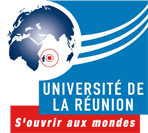 